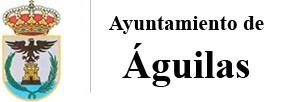 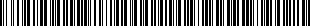 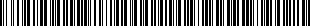 Ayuntamiento de Águilas Negociado de Contratación Administrativa CIF P3000300H, Dirección: Plaza de España, 14, Águilas. 30880 (Murcia). Tfno. 968418800. Fax: 968418865   En Águilas (Murcia), a fecha al margen DOCUMENTO FIRMADO ELECTRÓNICAMENTE Ayuntamiento de Águilas Negociado de Contratación Administrativa CIF P3000300H, Dirección: Plaza de España, 14, Águilas. 30880 (Murcia). Tfno. 968418800. Fax: 968418865 RELACIÓN TRIMESTRAL DE ADJUDICACIÓN DE CONTRATOS MENORES REALIZADOS POR EL AYUNTAMIENTO DE ÁGUILAS DURANTE EL PERIODO COMPRENDIDO ENTRE LOS DÍAS 1 DE JULIO Y 30 DE SEPTIEMBRE DE 2021, AMBOS INCLUSIVE, EN CUMPLIMIENTO AL ARTÍCULO 63.4 DE LA LEY 9/2017, DE 8 DE NOVIEMBRE, DE CONTRATOS DEL SECTOR PÚBLICO, POR LA QUE SE TRASPONEN AL ORDENAMIENTO JURÍDICO ESPAÑOL LAS DIRECTIVAS COMUNITARIAS DEL PARLAMENTO EUROPEO Y DEL CONSEJO 2014/23/UE Y 2014/24/UE, DE 26 DE FEBRERO DE 2014 (LCSP 2017) RELACIÓN TRIMESTRAL DE ADJUDICACIÓN DE CONTRATOS MENORES REALIZADOS POR EL AYUNTAMIENTO DE ÁGUILAS DURANTE EL PERIODO COMPRENDIDO ENTRE LOS DÍAS 1 DE JULIO Y 30 DE SEPTIEMBRE DE 2021, AMBOS INCLUSIVE, EN CUMPLIMIENTO AL ARTÍCULO 63.4 DE LA LEY 9/2017, DE 8 DE NOVIEMBRE, DE CONTRATOS DEL SECTOR PÚBLICO, POR LA QUE SE TRASPONEN AL ORDENAMIENTO JURÍDICO ESPAÑOL LAS DIRECTIVAS COMUNITARIAS DEL PARLAMENTO EUROPEO Y DEL CONSEJO 2014/23/UE Y 2014/24/UE, DE 26 DE FEBRERO DE 2014 (LCSP 2017) RELACIÓN TRIMESTRAL DE ADJUDICACIÓN DE CONTRATOS MENORES REALIZADOS POR EL AYUNTAMIENTO DE ÁGUILAS DURANTE EL PERIODO COMPRENDIDO ENTRE LOS DÍAS 1 DE JULIO Y 30 DE SEPTIEMBRE DE 2021, AMBOS INCLUSIVE, EN CUMPLIMIENTO AL ARTÍCULO 63.4 DE LA LEY 9/2017, DE 8 DE NOVIEMBRE, DE CONTRATOS DEL SECTOR PÚBLICO, POR LA QUE SE TRASPONEN AL ORDENAMIENTO JURÍDICO ESPAÑOL LAS DIRECTIVAS COMUNITARIAS DEL PARLAMENTO EUROPEO Y DEL CONSEJO 2014/23/UE Y 2014/24/UE, DE 26 DE FEBRERO DE 2014 (LCSP 2017) RELACIÓN TRIMESTRAL DE ADJUDICACIÓN DE CONTRATOS MENORES REALIZADOS POR EL AYUNTAMIENTO DE ÁGUILAS DURANTE EL PERIODO COMPRENDIDO ENTRE LOS DÍAS 1 DE JULIO Y 30 DE SEPTIEMBRE DE 2021, AMBOS INCLUSIVE, EN CUMPLIMIENTO AL ARTÍCULO 63.4 DE LA LEY 9/2017, DE 8 DE NOVIEMBRE, DE CONTRATOS DEL SECTOR PÚBLICO, POR LA QUE SE TRASPONEN AL ORDENAMIENTO JURÍDICO ESPAÑOL LAS DIRECTIVAS COMUNITARIAS DEL PARLAMENTO EUROPEO Y DEL CONSEJO 2014/23/UE Y 2014/24/UE, DE 26 DE FEBRERO DE 2014 (LCSP 2017) RELACIÓN TRIMESTRAL DE ADJUDICACIÓN DE CONTRATOS MENORES REALIZADOS POR EL AYUNTAMIENTO DE ÁGUILAS DURANTE EL PERIODO COMPRENDIDO ENTRE LOS DÍAS 1 DE JULIO Y 30 DE SEPTIEMBRE DE 2021, AMBOS INCLUSIVE, EN CUMPLIMIENTO AL ARTÍCULO 63.4 DE LA LEY 9/2017, DE 8 DE NOVIEMBRE, DE CONTRATOS DEL SECTOR PÚBLICO, POR LA QUE SE TRASPONEN AL ORDENAMIENTO JURÍDICO ESPAÑOL LAS DIRECTIVAS COMUNITARIAS DEL PARLAMENTO EUROPEO Y DEL CONSEJO 2014/23/UE Y 2014/24/UE, DE 26 DE FEBRERO DE 2014 (LCSP 2017) RELACIÓN TRIMESTRAL DE ADJUDICACIÓN DE CONTRATOS MENORES REALIZADOS POR EL AYUNTAMIENTO DE ÁGUILAS DURANTE EL PERIODO COMPRENDIDO ENTRE LOS DÍAS 1 DE JULIO Y 30 DE SEPTIEMBRE DE 2021, AMBOS INCLUSIVE, EN CUMPLIMIENTO AL ARTÍCULO 63.4 DE LA LEY 9/2017, DE 8 DE NOVIEMBRE, DE CONTRATOS DEL SECTOR PÚBLICO, POR LA QUE SE TRASPONEN AL ORDENAMIENTO JURÍDICO ESPAÑOL LAS DIRECTIVAS COMUNITARIAS DEL PARLAMENTO EUROPEO Y DEL CONSEJO 2014/23/UE Y 2014/24/UE, DE 26 DE FEBRERO DE 2014 (LCSP 2017) Adjudicatario (por identidad) Importe € (IVA incluido) Objeto Duración A1SISTEMAS CONTROL Y COMUNICACIÓN DIGITAL, SL 15.498,89 SUMINISTRO E INSTALACIÓN URGENTE DE SOFTWARE DE GESTIÓN Y TELECOMUNICACIONES PARA CONTROL DE ACCESO DEL TRÁFICO RODADO A ZONA DE PREFERENCIA PEATONAL RESULTANTE DE LAS OBRAS DE TRANSFORMACIÓN DEL ESPACIO PÚBLICO DE LAS CALLES CONDE DE ARANDA, PLAZA DE ESPAÑA Y CALLE JUAN PABLO I  [ACTUACIÓN ENMARCADA EN EL ESTRATEGIA DE DESARROLLO URBANO SOSTENIBLE E INTEGRADO, ÁGUILAS SOSTENIBLE, COFINANCIADA EN UN 80% POR EL FONDO EUROPEO DE DESARROLLO REGIONAL (FEDER), A TRAVÉS DEL PROGRAMA OPERATIVO PLURIRREGIONAL DE ESPAÑA 2014-2020] 4 semanas CONSTRUCCIONES TERCYLOR, SL 9.908,25 REPARACIONES EN CEIP RAMÓN Y CAJAL 1 mes FEDERACIÓN DE PEÑAS DEL CARNAVAL DE ÁGUILAS 7.260,00 GALA DE PRESENTACIÓN DE PERSONAJES DEL CARNAVAL DE ÁGUILAS 1 día HERMISÁN, SA 38.504,95 EJECUCIÓN DE OBRAS PARA LA SEGUNDA AMPLIACIÓN DE LA RED DE RIEGO DE LA ACCIÓN PILOTO DEL PROYECTO LIFE ADAPTATE LIFE16 CCA/ES/00049”, COFINANCIADO CON FONDOS LIFE DE LA UNIÓN EUROPEA 12 meses LMAR INFRAESTRUCTURAS, SL 11.495,00 REDACCIÓN DEL PROYECTO PARA LA REMODELACIÓN Y MEJORA DE LA PLAZA MONTCADA I REIXAC  [ACTUACIÓN ENMARCADA EN EL ESTRATEGIA DE DESARROLLO URBANO SOSTENIBLE E INTEGRADO, ÁGUILAS SOSTENIBLE, COFINANCIADA EN UN 80% POR EL FONDO EUROPEO DE DESARROLLO REGIONAL (FEDER), A TRAVÉS DEL PROGRAMA OPERATIVO PLURIRREGIONAL DE ESPAÑA 2014-2020]. 3 meses 